LICEO GREGORIO CORDOVEZ 	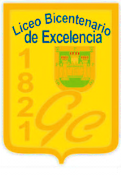 DEPARTAMENTO DE CIENCIAS MANUEL ARANCIBIA GAHONA     					 GUIA N°1 FÍSICA 2°MEDIO – MOVIMIENTO Instrucciones: Realice esta la guía ejercicios en forma clara y ordenada, apóyese del powerpoint de movimiento en la se definen los conceptos tratado en esta guía.ACTIVIDAD 1 – Tres estudiantes realizaron una carrera el estudiante A utilizo una hormiga, el estudiante B utilizo un chanchito de tierra y el estudiante C un caracol. El siguiente esquema muestra cómo fue la línea descrita por A, B y C.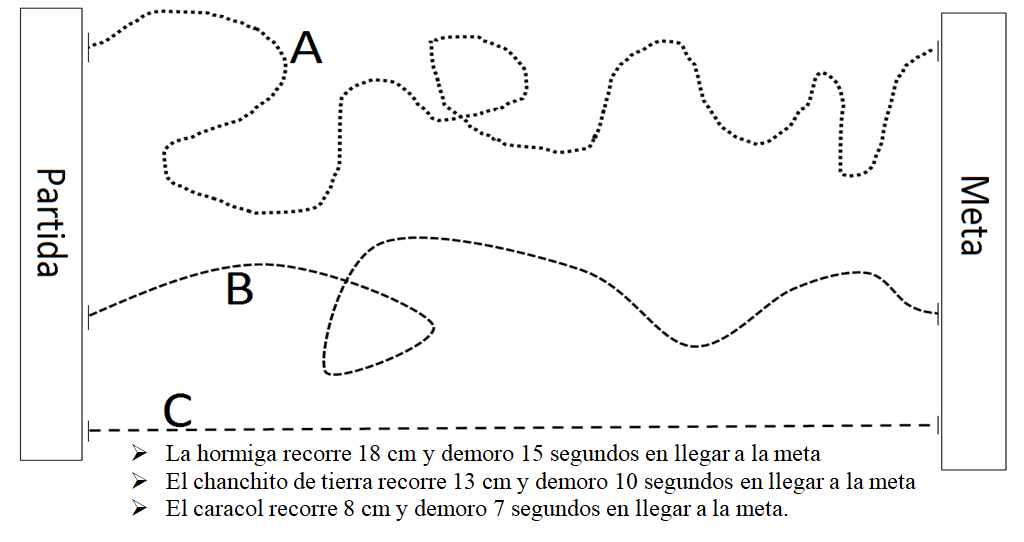 PREGUNTAS: Responda las preguntas en el espacio asignado con letra clara y legible. ¿Cuál es modulo o magnitud de la trayectoria descrita por A, B y C? ¿Cuál es el modulo o magnitud del desplazamiento de A, B y C?¿Quién  recorre mayor distancia? Ordénalos de forma creciente. Si la rapidez media (promedio) se define como la relación entre la distancia recorrida y el tiempo empleado en recorrerla. ¿Quién es más rápido? Ordénalos en orden decreciente.Si la hormiga, el chanchito de tierra y el caracol fueran en línea recta ¿Cuánto mediría  su trayectoria?¿Cuánto mediría su desplazamiento?¿Quién sería el ganador?ACTIVIDAD 2 - Dibuja en el espacio asignado como es la forma de la trayectoria de:Responden: ¿Es un error decir que el Sol se mueve alrededor de la Tierra? NOMBRE: CURSO:FECHA :OBJETIVO DE APRENDIZAJE Analizar, sobre la base de la experimentación, el movimiento rectilíneo uniforme y acelerado de un objeto respecto de un sistema de referencia espaciotemporal, considerando variables como la posición, la velocidad y la aceleración en situaciones cotidianas.OBJETIVO DE APRENDIZAJE Analizar, sobre la base de la experimentación, el movimiento rectilíneo uniforme y acelerado de un objeto respecto de un sistema de referencia espaciotemporal, considerando variables como la posición, la velocidad y la aceleración en situaciones cotidianas.OBJETIVO DE APRENDIZAJE Analizar, sobre la base de la experimentación, el movimiento rectilíneo uniforme y acelerado de un objeto respecto de un sistema de referencia espaciotemporal, considerando variables como la posición, la velocidad y la aceleración en situaciones cotidianas.CONTENIDO -Trayectoria, desplazamiento, distancia recorrida.CONTENIDO -Trayectoria, desplazamiento, distancia recorrida.CONTENIDO -Trayectoria, desplazamiento, distancia recorrida.La Luna respecto de la Tierra.La Luna respecto del Sol.El Sol respecto del centro de nuestra galaxia (Vía Láctea).La Tierra respecto de la galaxia.